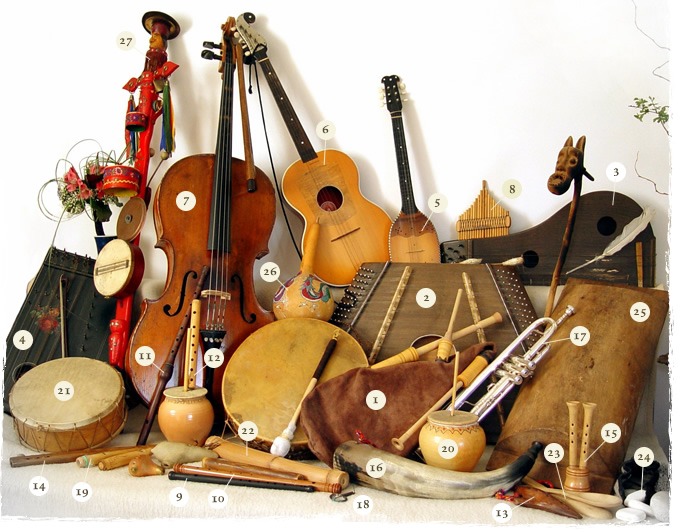 Manjkajo naslednje besede:lončeni bas, dude, kravji rog, boben, trobenta, trstenke, glinena okarina, drumalca(rešitve najdeš na: http://www.trutamora-slovenica.si/glasbila.htm )1.10. žvegla »šestka«19. nunalca2. male cimbale11. žvegla »devetka«20.3. bordunske citre12. stranščica / postranica21.4. violinske citre13.22. tukalca5. tamburaška bisernica14. dvojnice23. lesene žlice6. tamburaški brač15. šurla24. kamenčki7. mali bas / čelo16.25. nečke8.17.26. buča9. žvegla »petka«18.27. »hudičev boben«